      Weekly Learning Team Log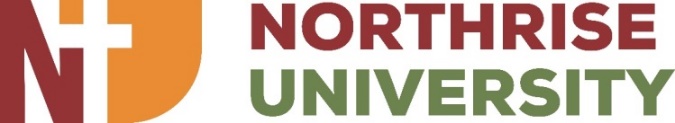 Team Name:	Submission Date: 	Course:	Instructor:	Students’ Responsibility:  Participation in Learning Team activities is an important factor in determining each student’s final course grade. Team members should work together to complete this form and submit it at the workshop following the team meeting. The log should provide details regarding the meeting, the attendance/participation of members, the results and actions of the team, and reflections regarding how the team process might be improved.Reflection Exercise: What went well? What didn't go well? What will we do differently next time?Student Name (printed)X = No participation 1. 2. 3. 4. 5. 6. 7. 8.Learning Objectives and Assigned TasksActivities and Outcomes